Historia na głosy. Rusza nowa kampania Centrum Archiwistyki Społecznej13 września rusza kampania społeczna „Historia na głosy”. Oddaje ona przestrzeń osobom, które podzieliły się swoimi relacjami – osobistymi wspomnieniami o przeszłości – poprzez wywiad historii mówionej. W ten sposób Centrum Archiwistyki Społecznej chce zaprosić do poznawania historii przez indywidualne doświadczenia oraz zachęcić do nagrywania opowieści, które każdy i każda z nas ma blisko siebie. Kampania towarzyszy V Kongresowi Archiwów Społecznych, który odbędzie się od 29 września do 1 października 2023 roku w Lublinie oraz online na kongres.cas.org.pl.Do kampanii zaproszono cztery osoby, których relacje zostały nagrane przez archiwa społeczne w Głogoczowie, Kcyni, Lublinie i Sulejówku. Portrety i opowieści można zobaczyć i posłuchać na stronie kongres.cas.org.pl – na platformie znajdują się nagrania, fotografie oraz dźwiękowe historie czworga  bohaterów i bohaterek. Ich filmowe portrety będą także dostępne w mediach społecznościowych Centrum Archiwistyki Społecznej, a sama kampania zostanie zaprezentowana podczas uroczystej inauguracji V Kongresu Archiwów Społecznych.Bohaterów i bohaterki kampanii spotkać można także w przestrzeni miejskiej Lublina –  ich portrety można już zobaczyć na Placu po Farze oraz przy Ogrodzie Saskim, na wybranych nośnikach miejskich, przystankach autobusowych oraz na ekranach komunikacji miejskiej Lublina. Każdemu z portretów towarzyszy kod QR, który odnosi do relacji i zaprasza oglądających do wysłuchania opowieści bohatera.W kampanii społecznej „Historia na głosy” Jerzy Brukwicki, krytyk sztuki i kurator, opowiada o kupowaniu w latach 80. płyt i sprzętu do słuchania muzyki w relacji nagranej dla Dźwiękowego Archiwum w Kcyni. Helena Dziedzic, poetka ludowa i rolniczka, podzieliła się historią rodzinną oraz obszerną wiedzą na temat kultywowanych od pokoleń tradycji weselnych w wywiadzie dla Archiwum Społecznego wsi Głogoczów. Michał Hochman, artysta estradowy i piosenkarz, musiał emigrować z kraju po wydarzeniach Marca 1968 roku – o swoim doświadczeniu opowiedział Archiwum Programu Historia Mówiona Ośrodka „Brama Grodzka – Teatr NN”. Wreszcie, Paulina Jaczewska-Wocial, architektka, była wychowanką przedszkola w Dworku „Milusin” w Sulejówku. To wyjątkowe miejsce w I połowie XX wieku było domem Józefa i Aleksandry Piłsudskich; Paulina Jaczewska-Wocial podzieliła się swoimi wspomnieniami z przedszkola z archiwum społecznym „Sulejówek – po sąsiedzku”.Opowieści naszych bohaterów i bohaterek to twarze i głosy, indywidualne wspomnienia  z ich życia, które intrygują wielobarwną mozaiką doświadczeń – tych trudnych i tych dobrych. Kampanią „Historia na głosy” chcemy zachęcić do sięgania po dyktafon czy kamerę oraz nagrywania opowieści swoich bliskich, sąsiadów i osób, które nas inspirują. Bo każdy z nas ma obok siebie historię wartą wysłuchania  – mówi Joanna Łuba, wicedyrektorka Centrum Archiwistyki Społecznej.V Kongres Archiwów Społecznych, któremu towarzyszy kampania „Historia na głosy”, odbywa się przez trzy dni, od 29 września do 1 października 2023 roku, w Lublinie oraz online na kongres.cas.org.pl, gdzie cały czas trwają zapisy do udziału w formule online. Centrum Archiwistyki Społecznej wraz z instytucjami partnerskimi wydarzenia przygotowali bogaty program wydarzenia. To spotkania, warsztaty i prezentacje w całości poświęcone historii mówionej – przeprowadzaniu wywiadów, sztuce rozmowy, etycznych i emocjonalnych wyzwaniach spotkania z osobą, która dzieli się własnymi, nierzadko intymnymi opowieściami o przeszłości. Historia mówiona jest nie tylko źródłem wiedzy i sposobem na poznanie indywidualnych ludzkich doświadczeń – stanowi także inspirację dla projektów artystycznych, kulturalnych i edukacyjnych.Nagrania relacji, takie jak bohaterów i bohaterek kampanii, a także dokumenty i fotografie, gromadzone są w archiwach społecznych. Te oddolne inicjatywy, działające przy bibliotekach, domach kultury, organizacjach pozarządowych, a czasem prowadzone przez osoby prywatne, zajmują się odkrywaniem, zbieraniem i opracowywaniem historii.Kampania dostępna jest pod adresem kongres.cas.org.pl/posluchaj-relacjiWięcej informacji o V Kongresie Archiwów Społecznych: https://cas.org.pl/wydarzenia/historia-na-glosy-v-kongres-archiwow-spolecznych/__________________________________________KAMPANIA SPOŁECZNA „HISTORIA NA GŁOSY”Bohaterowie i bohaterki kampanii: Jerzy Brukwicki, Helena Dziedzic, Michał Hochman, Paulina Jaczewska-Wocial
Zdjęcia i wideo: Michał Dyjuk
Koncepcja: Iwona Oleszczuk-Jaźwiecka, Karolina Sakowicz
Koordynacja: Iwona Oleszczuk-Jaźwiecka
Projekt graficzny: Kamila Krzewska
Tekst: Marta Michalska
Produkcja: Martyna Leśniak, Marta Przybyło
Research i opracowanie materiałów: Agata Bujnowska, Małgorzata Kudosz, Marta Michalska, Maria Mossakowska__________________________________________Historia na głosy. V Kongres Archiwów Społecznych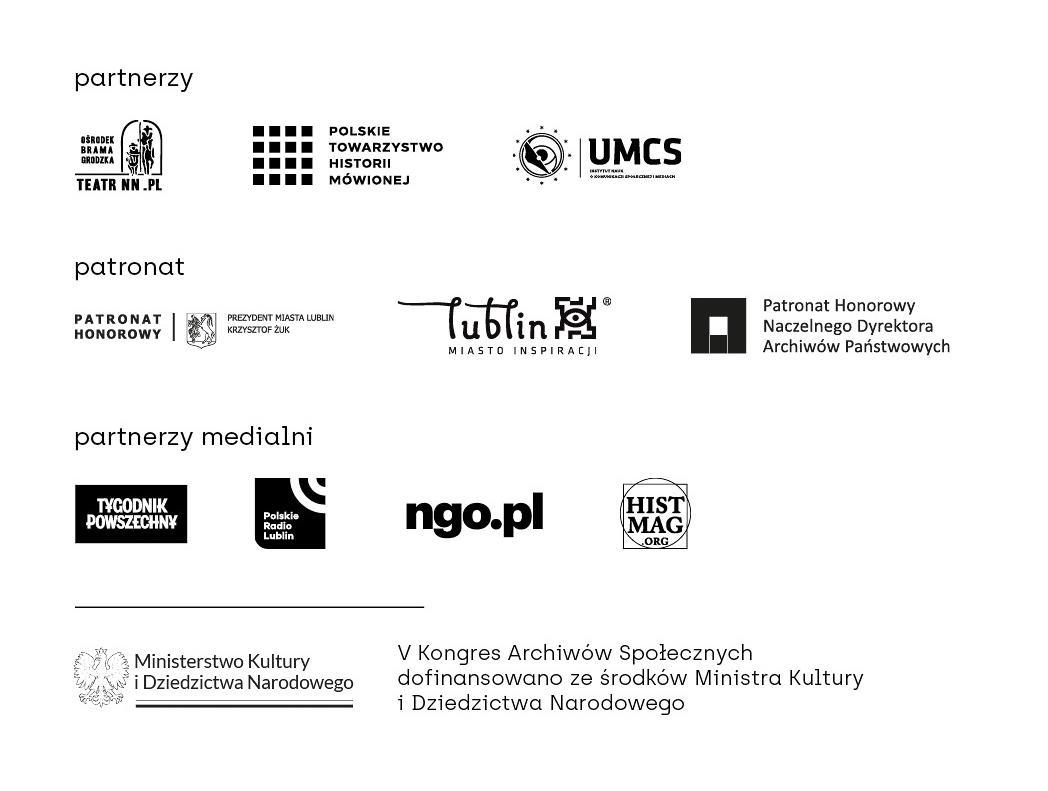 Kontakt dla mediów:
Żaneta Przybylska
tel. 660 581 782
e-mail: zanprzybylska@gmail.com